Об утверждении Перечня должностей муниципальной службы администрации Новокубанского городского поселения Новокубанского района, при замещении которых муниципальные служащие обязаны предоставлять сведения о своих расходах, а также сведения о расходах своих супруги (супруга) и несовершеннолетних детейВ соответствии с Федеральным законом от 02 марта 2007 года № 25-ФЗ «О муниципальной службе в Российской Федерации», статьей 8.1 Федерального закона от 25 декабря 2008 года № 273-ФЗ «О противодействии коррупции», Федеральным законом от 21 ноября 2011 года № 329-ФЗ «О внесении изменений в отдельные законодательные акты Российской Федерации в связи с совершенствованием государственного управления в области противодействия коррупции» п о с т а н о в л я ю:1. Утвердить Перечень должностей муниципальной службы администрации Новокубанского городского поселения Новокубанского района, при замещении которых муниципальные служащие обязаны предоставлять сведения о своих расходах, а также сведения о расходах своих супруги (супруга) и несовершеннолетних детей, согласно приложению к настоящему постановлению. 2. Отделу организационно-кадровой работы администрации Новокубанского городского поселения Новокубанского района (Тарасова) ознакомить заинтересованных муниципальных служащих с настоящим постановлением под роспись.3. Постановление администрации Новокубанского городского поселения Новокубанского района от 12 мая 2021 года № 518  «Об утверждении Перечня должностей муниципальной службы администрации Новокубанского городского поселения Новокубанского района, при замещении которых муниципальные служащие обязаны предоставлять сведения о своих расходах, а также сведения о расходах своих супруги (супруга) и несовершеннолетних детей» признать утратившим силу.4. Контроль за выполнением настоящего постановления возложить на заместителя главы Новокубанского городского поселения Новокубанского района, начальника отдела муниципального контроля А.Е. Ворожко.5. Постановление вступает в силу со дня его опубликования в информационном бюллетене «Вестник» администрации Новокубанского городского поселения Новокубанского района.Глава Новокубанского городского поселенияНовокубанского района                                                                     П.В. МанаковПриложениек постановлению администрации Новокубанского городского поселения Новокубанского районаот_______________ №______ПЕРЕЧЕНЬдолжностей муниципальной службы администрации Новокубанского городского поселения Новокубанского района, при замещении которых муниципальные служащие обязаны предоставлять сведения о своих расходах, а также сведения о расходах своих супруги (супруга) и несовершеннолетних детейЗаместитель главы Новокубанского городского поселения Новокубанского района, начальник отделамуниципального контроля                                                               А.Е. ВорожкоОб утверждении Перечня должностей муниципальной службы администрации Новокубанского городского поселения Новокубанского района, при назначении на которые граждане и при замещении которых муниципальные служащие обязаны предоставлять сведения о своих доходах, об имуществе и обязательствах имущественного характера, а также сведения о доходах, об имуществе и обязательствах имущественного характера своих супруги (супруга) и несовершеннолетних детейВ соответствии с Федеральным законом от 02 марта 2007 года  № 25-ФЗ «О муниципальной службе в Российской Федерации», статьей  8 Федерального закона от 25 декабря 2008 года № 273-ФЗ «О противодействии коррупции», Федеральным законом от 21 ноября 2011 года № 329-ФЗ «О внесении изменений в отдельные законодательные акты Российской Федерации в связи с совершенствованием государственного управления в области противодействия коррупции» п о с т а н о в л я ю:1. Утвердить Перечень должностей муниципальной службы администрации Новокубанского городского поселения Новокубанского района, при назначении на которые граждане и при замещении которых муниципальные служащие обязаны предоставлять сведения о своих доходах, об имуществе и обязательствах имущественного характера, а также сведения о доходах, об имуществе и обязательствах имущественного характера своих супруги (супруга) и несовершеннолетних детей», согласно приложению к настоящему постановлению. 2. Отделу организационно-кадровой работы администрации Новокубанского городского поселения Новокубанского района (Тарасова) ознакомить заинтересованных муниципальных служащих с настоящим постановлением под роспись.  3. Постановление администрации Новокубанского городского поселения Новокубанского района от 12 мая 2021 года № 517  «Об утверждении Перечня должностей муниципальной службы администрации Новокубанского городского поселения Новокубанского района, при назначении на которые граждане и при замещении которых муниципальные служащие обязаны предоставлять сведения о своих доходах, об имуществе и обязательствах имущественного характера, а также сведения о доходах, об имуществе и обязательствах имущественного характера своих супруги (супруга) и несовершеннолетних детей» признать утратившим силу.4. Контроль за выполнением настоящего постановления возложить на заместителя главы Новокубанского городского поселения Новокубанского района, начальника отдела муниципального контроля А.Е. Ворожко.5. Постановление вступает в силу со дня его опубликования в информационном бюллетене «Вестник» администрации Новокубанского городского поселения Новокубанского района.Глава Новокубанского городского поселенияНовокубанского района                                                                     П.В. МанаковПриложениек постановлению администрации Новокубанского городского поселения Новокубанского районаот_______________ №______ПЕРЕЧЕНЬдолжностей муниципальной службы администрации Новокубанского городского поселения Новокубанского района, при назначении на которые граждане и при замещении которых муниципальные служащие обязаны предоставлять сведения о своих доходах, об имуществе и обязательствах имущественного характера, а также сведения о доходах, об имуществе и обязательствах имущественного характера своих супруги (супруга) и несовершеннолетних детейЗаместитель главы Новокубанского городского поселения Новокубанского района,начальник отделамуниципального контроля                                                               А.Е. Ворожко                       Информационный бюллетень «Вестник Новокубанского городского поселения Новокубанского района»№ 1 от 10.01.2022г. Учредитель: Совет Новокубанского городского поселения Новокубанского района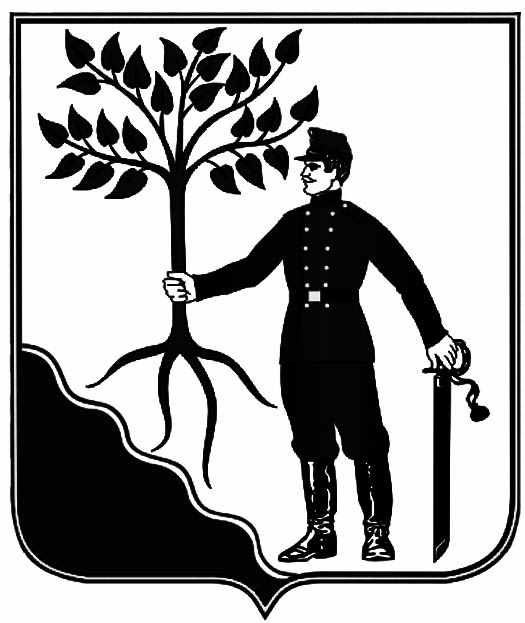 АДМИНИСТРАЦИЯАДМИНИСТРАЦИЯНОВОКУБАНСКОГО ГОРОДСКОГО ПОСЕЛЕНИЯНОВОКУБАНСКОГО ГОРОДСКОГО ПОСЕЛЕНИЯНОВОКУБАНСКОГО  РАЙОНАНОВОКУБАНСКОГО  РАЙОНАПОСТАНОВЛЕНИЕПОСТАНОВЛЕНИЕот 10.01.2022                                                                                      № 3г. Новокубанскг. Новокубанск№ п/пНаименование должностейЗаместитель главы Новокубанского городского поселения Новокубанского района, начальник отдела по вопросам ГО ЧСЗаместитель главы Новокубанского городского поселения Новокубанского района, начальник отдела муниципального контроляНачальник юридического отдела администрации Новокубанского городского поселения Новокубанского районаНачальник финансово-экономического отдела администрации Новокубанского городского поселения Новокубанского районаНачальник отдела строительства, жилищно-коммунального хозяйства, транспорта и связи администрации Новокубанского городского поселения Новокубанского районаНачальник управления имущественных и земельных отношений, архитектуры и градостроительства администрации Новокубанского городского поселения Новокубанского районаНачальник отдела по жилищным вопросам и капитальному ремонту МКД администрации Новокубанского городского поселения Новокубанского районаНачальник отдела организационно-кадровой работы администрации Новокубанского городского поселения Новокубанского районаЗаместитель начальника финансово-экономического отдела администрации Новокубанского городского поселения Новокубанского районаЗаместитель начальника отдела строительства, жилищно-коммунального хозяйства, транспорта и связи администрации Новокубанского городского поселения Новокубанского районаЗаместитель начальника отдела архитектуры и градостроительства администрации Новокубанского городского поселения Новокубанского районаЗаместитель начальника отдела имущественных и земельных отношений администрации Новокубанского городского поселения Новокубанского районаГлавный специалист финансово-экономического отдела администрации Новокубанского городского поселения Новокубанского районаГлавный специалист отдела организационно-кадровой работы администрации Новокубанского городского поселения Новокубанского районаГлавный специалист отдела имущественных и земельных отношений администрации Новокубанского городского поселения Новокубанского районаГлавный специалист отдела муниципального контроля администрации Новокубанского городского поселения Новокубанского районаВедущий специалист отдела по жилищным вопросам и капитальному ремонту МКД администрации Новокубанского городского поселения Новокубанского районаВедущий специалист юридического отдела администрации Новокубанского городского поселения Новокубанского районаВедущий специалист отдела организационно-кадровой работы администрации Новокубанского городского поселения Новокубанского районаВедущий специалист отдела строительства, жилищно-коммунального хозяйства, транспорта и связи администрации Новокубанского городского поселения Новокубанского районаВедущий специалист отдела имущественных и земельных отношений администрации Новокубанского городского поселения Новокубанского районаВедущий специалист по вопросам ГО ЧС администрации Новокубанского городского поселения Новокубанского районаАДМИНИСТРАЦИЯАДМИНИСТРАЦИЯНОВОКУБАНСКОГО ГОРОДСКОГО ПОСЕЛЕНИЯНОВОКУБАНСКОГО ГОРОДСКОГО ПОСЕЛЕНИЯНОВОКУБАНСКОГО  РАЙОНАНОВОКУБАНСКОГО  РАЙОНАПОСТАНОВЛЕНИЕПОСТАНОВЛЕНИЕот 10.01.2022                                                                                            № 4г. Новокубанскг. Новокубанск№ п/пНаименование должностейЗаместитель главы Новокубанского городского поселения Новокубанского района, начальник отдела по вопросам ГО ЧСЗаместитель главы Новокубанского городского поселения Новокубанского района, начальник отдела муниципального контроляНачальник юридического отдела администрации Новокубанского городского поселения Новокубанского районаНачальник финансово-экономического отдела администрации Новокубанского городского поселения Новокубанского районаНачальник отдела строительства, жилищно-коммунального хозяйства, транспорта и связи администрации Новокубанского городского поселения Новокубанского районаНачальник управления имущественных и земельных отношений, архитектуры и градостроительства администрации Новокубанского городского поселения Новокубанского районаНачальник отдела по жилищным вопросам и капитальному ремонту МКД администрации Новокубанского городского поселения Новокубанского районаНачальник отдела организационно-кадровой работы администрации Новокубанского городского поселения Новокубанского районаЗаместитель начальника финансово-экономического отдела администрации Новокубанского городского поселения Новокубанского районаЗаместитель начальника отдела строительства, жилищно-коммунального хозяйства, транспорта и связи администрации Новокубанского городского поселения Новокубанского районаЗаместитель начальника отдела архитектуры и градостроительства администрации Новокубанского городского поселения Новокубанского районаЗаместитель начальника отдела имущественных и земельных отношений администрации Новокубанского городского поселения Новокубанского районаГлавный специалист финансово-экономического отдела администрации Новокубанского городского поселения Новокубанского районаГлавный специалист отдела организационно-кадровой работы администрации Новокубанского городского поселения Новокубанского районаГлавный специалист отдела имущественных и земельных отношений администрации Новокубанского городского поселения Новокубанского районаГлавный специалист отдела муниципального контроля администрации Новокубанского городского поселения Новокубанского районаВедущий специалист отдела по жилищным вопросам и капитальному ремонту МКД администрации Новокубанского городского поселения Новокубанского районаВедущий специалист юридического отдела администрации Новокубанского городского поселения Новокубанского районаВедущий специалист отдела организационно-кадровой работы администрации Новокубанского городского поселения Новокубанского районаВедущий специалист отдела строительства, жилищно-коммунального хозяйства, транспорта и связи администрации Новокубанского городского поселения Новокубанского районаВедущий специалист отдела имущественных и земельных отношений администрации Новокубанского городского поселения Новокубанского районаВедущий специалист по вопросам ГО ЧС администрации Новокубанского городского поселения Новокубанского районаИнформационный бюллетень «Вестник Новокубанского городского поселения Новокубанского района»Адрес редакции-издателя:352235, Краснодарский край, Новокубанский район, г. Новокубанск, ул. Первомайская, 128.Главный редактор  А. Е. ВорожкоНомер подписан к печати 10.01.2022 в 10-00Тираж 30 экземпляровДата выхода бюллетеня 10.01.2022Распространяется бесплатно